Unit Name2020-21 DOSA Learning Assessment Plan and Data ListDatePrepared by: Author(s)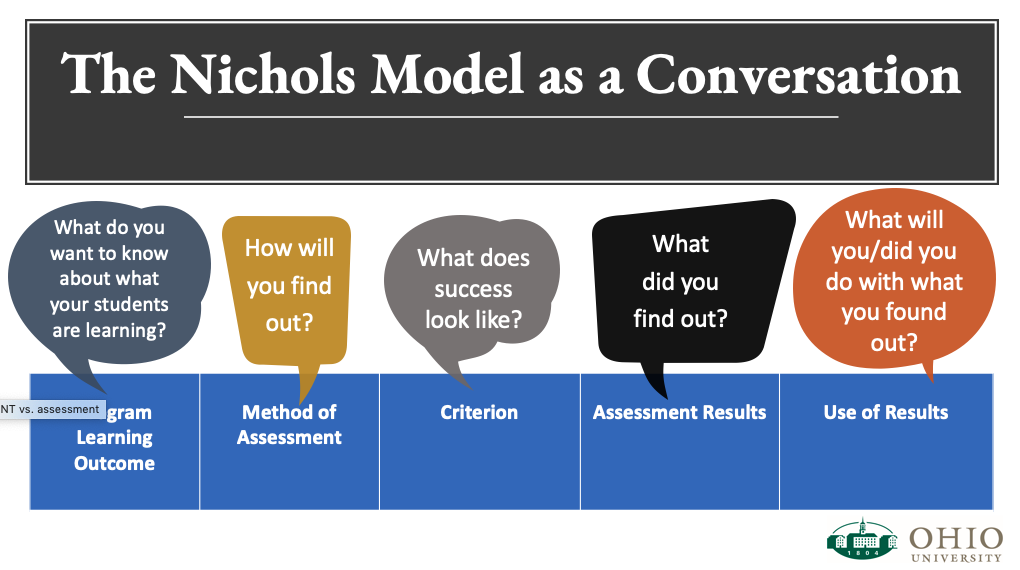 Additional Questions on the Learning Assessment PlanPlease use this space to describe in greater detail what program/service/student population the assessment plan addresses. 


When does this program/service take place? 


How many participate in it, (historically and/or expected)?

Please summarize what you learned from the evidence of student achievement of the learning outcomes. 
Attach a sample of the evidence when you submit this document. List and describe how you are responding to what you learned from the evidence. Data InventoryWe are creating a complete list of all available data sources within DOSA. Please share below a complete list of what data your unit plans to collect throughout the 2020-21 year, add rows as necessary.If someone were available to help with a more complex analysis of the data your office/unit has or plans to collect, what would you ask them to do?Ohio UniversityDepartmental/Office Learning Assessment Plan 2020-21Ohio UniversityDepartmental/Office Learning Assessment Plan 2020-21Ohio UniversityDepartmental/Office Learning Assessment Plan 2020-21Ohio UniversityDepartmental/Office Learning Assessment Plan 2020-21Ohio UniversityDepartmental/Office Learning Assessment Plan 2020-21Ohio UniversityDepartmental/Office Learning Assessment Plan 2020-21Ohio UniversityDepartmental/Office Learning Assessment Plan 2020-21Ohio UniversityDepartmental/Office Learning Assessment Plan 2020-21Ohio UniversityDepartmental/Office Learning Assessment Plan 2020-21Department/Office:Prepared by:Department/Office:Prepared by:Name and Briefly describe the program(s):     Name and Briefly describe the program(s):     Which DOSA Learning goal?What is the Learning Outcome (LO) statement?How will the students learn the information for the learning outcome?Method of Assessment (How will you know they mastered this LO?)Method of Assessment (How will you know they mastered this LO?)Criterion(What does success look like? How many of the students will master the LO?)Criterion(What does success look like? How many of the students will master the LO?)Assessment Results (What did you find out? Did you meet the criterion target?)Use of Results(What will you do/did you do with what you found out?)Name/purpose of this data collectionHow will you be collecting data? (What method)Where will the results be stored?When will you collect this data?Once you have collected this information, what do you plan to do with it? How will you use it? Who will you share the results with?Contact person for this data collection